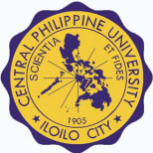 CPUISOForm No.7- PROAsCENTRAL PHILIPPINE UNIVERSITYJaro, Iloilo City, PhilippinesPROCESS RISK/OPPORTUNITIES ASSESSMENTOf ___________________________________________ for AY 2021-2022REF.PROCESS/PROCEDUREPROCESS/PROCEDUREPROCESS/PROCEDURERISK/ OPPORTUNITIES ASSESSMENTRISK/ OPPORTUNITIES ASSESSMENTRISK/ OPPORTUNITIES ASSESSMENTRISK/ OPPORTUNITIES ASSESSMENTRISK/ OPPORTUNITIES ASSESSMENTACTIONS TO ADDRESS RISKS AND OPPORTUNITIESACTIONS TO ADDRESS RISKS AND OPPORTUNITIESACTIONS TO ADDRESS RISKS AND OPPORTUNITIESACTIONS TO ADDRESS RISKS AND OPPORTUNITIESNo.PROCESS STEPSISSUESRisk / Opportu-nitiesEXISTING CONTROLSLIKELIHOOD                                       (L)SEVERITY                                  (S)RATING (R) (L)*(S)EXISTING CONTROL (EC)RISK/OPP LEVEL  (ROL)                               (R) -(EC)STRATEGYPERSON(S) RESPONSIBLERESOURCES / BUDGETTIMELINE1Enter text HereEnter text Here(R)1Enter text HereEnter text Here(O)2Enter text HereEnter text Here(R)2Enter text HereEnter text Here(O)3Enter text HereEnter text Here(R)3Enter text HereEnter text Here(O)4Enter text HereEnter text Here(R)(O)Prepared by:Reviewed by:Reviewed by:Reviewed by:Reviewed by:Reviewed by:Approved by:Approved by:Approved by:(Process Owner)VP-Academic Affairs VP-Academic Affairs VP-Academic Affairs VP-Academic Affairs VP-Academic Affairs VP- Finance & AdministrationVP- Finance & AdministrationVP- Finance & AdministrationVP- Finance & AdministrationVP- Finance & AdministrationVP- Finance & AdministrationVP- Student AffairsVP- Student AffairsVP- Student AffairsVP- Student AffairsVP- Student AffairsUniversity PresidentUniversity PresidentUniversity PresidentDate:Date:Date:Date:Date:Date:Date:Date:Date:Date:Date:Date:Date:Date:Date:Date:Date:Date:Date:Date:To the users of this form:1. Please refer to your  CPU ISO FORM NO. 5 (PLAN- Functional Objectives)1. Please refer to your  CPU ISO FORM NO. 5 (PLAN- Functional Objectives)1. Please refer to your  CPU ISO FORM NO. 5 (PLAN- Functional Objectives)1. Please refer to your  CPU ISO FORM NO. 5 (PLAN- Functional Objectives)1. Please refer to your  CPU ISO FORM NO. 5 (PLAN- Functional Objectives)1. Please refer to your  CPU ISO FORM NO. 5 (PLAN- Functional Objectives)1. Please refer to your  CPU ISO FORM NO. 5 (PLAN- Functional Objectives)1. Please refer to your  CPU ISO FORM NO. 5 (PLAN- Functional Objectives)1. Please refer to your  CPU ISO FORM NO. 5 (PLAN- Functional Objectives)2. Please refer to the Effectiveness Scale for Existing Controls of Risks and Opportunities 2. Please refer to the Effectiveness Scale for Existing Controls of Risks and Opportunities 2. Please refer to the Effectiveness Scale for Existing Controls of Risks and Opportunities 2. Please refer to the Effectiveness Scale for Existing Controls of Risks and Opportunities 2. Please refer to the Effectiveness Scale for Existing Controls of Risks and Opportunities 2. Please refer to the Effectiveness Scale for Existing Controls of Risks and Opportunities 2. Please refer to the Effectiveness Scale for Existing Controls of Risks and Opportunities 2. Please refer to the Effectiveness Scale for Existing Controls of Risks and Opportunities 2. Please refer to the Effectiveness Scale for Existing Controls of Risks and Opportunities 2. Please refer to the Effectiveness Scale for Existing Controls of Risks and Opportunities 3. Please refer to the Risk and Opportunity Rating Scheme (Likelihood/Severity Scale)3. Please refer to the Risk and Opportunity Rating Scheme (Likelihood/Severity Scale)3. Please refer to the Risk and Opportunity Rating Scheme (Likelihood/Severity Scale)3. Please refer to the Risk and Opportunity Rating Scheme (Likelihood/Severity Scale)3. Please refer to the Risk and Opportunity Rating Scheme (Likelihood/Severity Scale)3. Please refer to the Risk and Opportunity Rating Scheme (Likelihood/Severity Scale)3. Please refer to the Risk and Opportunity Rating Scheme (Likelihood/Severity Scale)3. Please refer to the Risk and Opportunity Rating Scheme (Likelihood/Severity Scale)3. Please refer to the Risk and Opportunity Rating Scheme (Likelihood/Severity Scale)3. Please refer to the Risk and Opportunity Rating Scheme (Likelihood/Severity Scale)Rev. No. 1Rev. No. 1Rev. No. 1Effective: August 1,2021 _____________